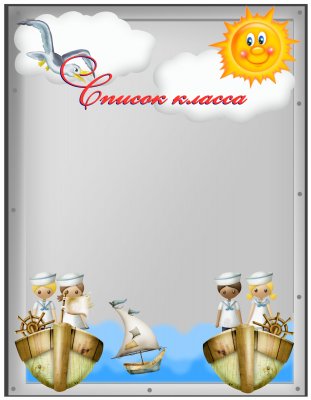                                        Булыгина АннаБухарина АнастасияВеселова ДианаДудник АлёнаКанева ОльгаКарчёва АнастасияКовалёв НикитаКоткина ВикторияКулижников ДанилаЛисаченко АлександрМалахов ПавелМамаева ЕвгенияМинибаева АннаОлейник ВикторияПетрова АннаПопова ПолинаРычков КириллСауков КириллСобчак ДавидТютин ОлегХозяинова Ирина